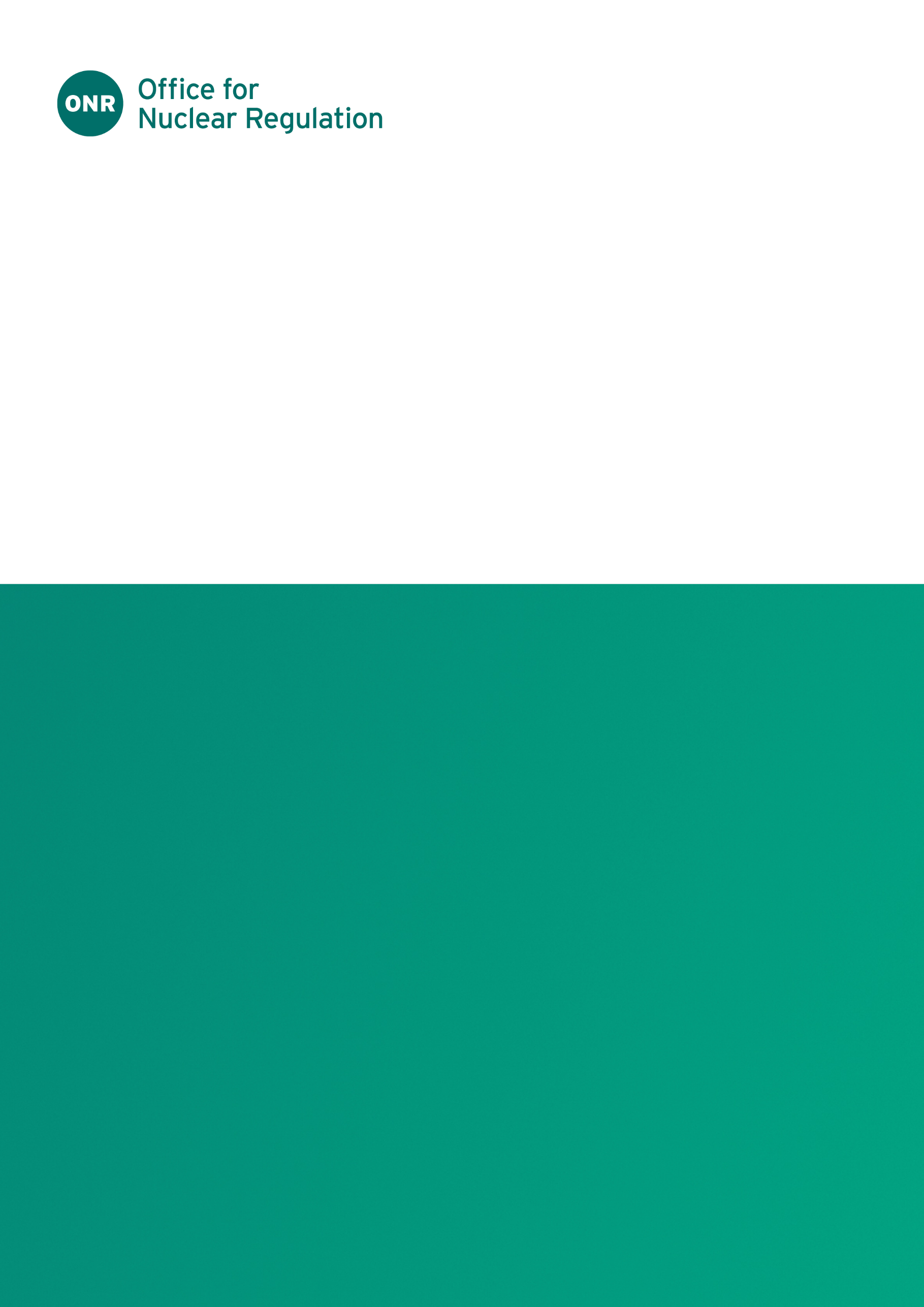 ONR Technical Assessment Guide (TAG)Authored by – Principal inspectorApproved by – Professional Lead – Nuclear Liabilities RegulationIssue No.: Publication Date: March 2023Next Major Review Date: March 2028Doc. Ref.: NS-TAST-GD-101Record Ref. No.: 2020/311556Table 1 - Revision commentaryContents1.	Introduction	42.	Purpose and Scope	53.	Relationship to Licence and other Relevant Legislation	74.	Relationship to Safety Assessment Principles, WENRA Reference Levels, and IAEA Safety Standards and Guides	105.	Advice to Inspectors	11References	32Glossary and Abbreviations	36IntroductionThe Office for Nuclear Regulation (ONR) has established its Safety Assessment Principles (SAPs)  for further information) which apply to the assessment by ONR specialist inspectors of safety cases for nuclear facilities that may be operated by potential licensees, existing licensees, or other duty-holders. The principles presented in the SAPs are supported by a suite of guides to further assist our inspectors in their technical assessment work in support of making regulatory judgements and decisions. 
This technical assessment guide (TAG) is one of these guides.Purpose and ScopeThis TAG provides guidance to ONR inspectors when assessing the acceptability of a safety case and other arrangements covering the design, construction, operation and closure of a Geological Disposal Facility (GDF) for the disposal of higher activity radioactive waste (HAW). Inspectors should refer to the 2018 White Paper, Implementing Geological Disposal – Working with Communities  for background information.The fundamental purpose of a GDF is to dispose of HAW; that is to emplace packaged waste with no intent to retrieve it. A GDF will be constructed at a depth of between 200m-1000m, in a suitable and stable host geological formation, as described in the 2018 White Paper . A GDF is a highly engineered facility, designed using the multi-barrier principle to contain and isolate HAW from the biosphere, protecting people and the environment. 
In general terms, the multi-barrier principle can be summarised as follows: the waste is placed inside a suitable container, and may be immobilised to create a passively safe wasteform; the container is then placed within a vault or cell excavated at depth in a suitable and stable host geological formation; the surrounding void is filled with an engineered backfill material (for example bentonite or cement); and finally,once all disposal operations have ceased, the access tunnels are backfilled and sealed to isolate the waste at depth.  This TAG provides guidance across a range of disciplines for application of our assessment principles to the design, construction, operation and closure of a GDF. Where other TAGs cover relevant topics, this document limits itself to aspects specific to geological disposal, with a reference to more general guidance. Where existing guidance is considered to be suitable and sufficient for aspects of assessment relevant to a GDF, inspectors are directed to the relevant TAG or Technical Inspection Guide (TIG). The Joint Guidance on the Management of Higher Activity Waste on Nuclear Licensed Sites  provides guidance on creation and management of waste packages prior to receipt at a GDF. The TAG draws upon relevant UK legislation and identifies sources of relevant good practice (RGP) such as the Western European Nuclear Regulators’ Association (WENRA) Safety Reference Levels (SRLs)  and International Atomic Energy Agency (IAEA) safety standards (,  and).At the time of issuing this document, legislative amendments are being developed so that a GDF will become a prescribed installation and therefore subject to the requirements of the Nuclear Installations Act 1965. 
This means that once a site is selected for a GDF, the developer will need a nuclear site licence and the necessary permissions to be issued by ONR before any nuclear safety related construction can commence on the site. Further guidance on licensing of nuclear installations, including aspects specifically relating to a GDF, is provided in ONRs guide to Licensing Nuclear Installations . Relationship to Licence and other Relevant Legislation A GDF is significantly different to any other type of nuclear facility to have been licensed by ONR previously. However, many of the operations that will be conducted on the site are similar to those that are routine on other licensed sites. As such, the majority of our current guidance will be equally applicable to a GDF as for any other nuclear facility.For ONR, the novel aspects of regulation are the extent of underground excavation and construction activities, and the fact that the majority of operations involving handling of nuclear matter will be undertaken underground. These factors need ONR to consider other statutory provisions and RGP that are not relevant to other types of nuclear installation. This TAG provides additional guidance to underpin application of our existing expectations to a GDF and builds on these by setting out additional multi-disciplinary guidance applicable to a GDF. As a licensed nuclear site, a GDF will be subject to the standard Licence Conditions (LCs) . However, the following LCs merit additional consideration with respect to the licensee’s undertakings at a GDF:LC6 - Documents, records, authorities and certificatesLC11 - Emergency arrangementsLC16 - Site plans, designs and specificationsLC25 - Operational recordsIn consideration of ONR’s five statutory purposes as defined in the Energy Act 2013, other legislation with particular relevance to a GDF is listed below. This list is not intended to be exclusive or exhaustive and other legislation may be relevant for specific activities to be undertaken at a future GDF, depending upon the site location, design, and construction methods:Nuclear Installations Act 1965 (NIA65) The Energy Act 2013 (EA 2013)Health and Safety at Work etc. Act 1974 (HSWA), and relevant statutory provisions (RSPs) to HSWAConstruction (Design and Management) Regulations 2015Fire Safety (Regulatory Reform) Order (England and Wales) 2005Dangerous Substances and Explosive Atmospheres Regulations (DSEAR) 2002Control of Substances Hazardous to Health Regulations 2002 and associated workplace exposure limits .Ionising Radiations Regulations 2017Explosives Regulations 2014Nuclear Safeguards (EU Exit) Regulations 2019 (NSR19)Nuclear Industries Security Regulations 2003 (NISR)Carriage of Dangerous Goods and Use of Transportable Pressure Equipment Regulations (CDG 2009)Standards and good practice applicable to related industries, such as underground construction, may be considered as RGP at a GDF. However, it is important to note that standards and guidance developed for other industries may not entirely address the hazards associated with the nuclear aspects of constructing or operating underground. Examples may include, but are not limited to:BS 6164:2019 - Code of practice for health and safety in tunnelling in the construction industry  and the other references therein.BS EN 60079-14:2014 - Explosive atmospheres. Electrical installations design, selection and erection .Institute of Civil Engineers Handbook of Tunnel Fire Safety .The Mines Regulations 2014 and associated HSE guidance .Although a GDF does not meet the definition of ‘a mine’ under the Mines Regulations 2014, many of the hazards found in the mining industry are likely to be applicable at a GDF. Therefore, good practice from the mining industry may be considered relevant to a GDF. Inspectors may wish to consider guidance developed by His Majesty's Inspectorate of Mines (HMIM) of the HSE, noting although some are under review because they contain references to legislation that has been replaced by the Mines Regulations 2014, they remain an important source of information and guidance.In addition to the above, a large body of good practice associated with tunnelling which the inspector may consider relevant to a GDF is available from various industry bodies and institutions such as the British Tunnelling Society (BTS) and the International Tunnelling Association (ITA), operating mines or other tunnelling projects worldwide, and experience from international geological disposal programmes.Role of the environment agenciesThe Environment Agency and Natural Resources Wales have responsibility for the regulation of disposal of radioactive waste from nuclear licensed sites in England and Wales, respectively, and other premises using radioactive substances under the Environmental Permitting (England and Wales) Regulations 2016.Inspectors should be aware of the environment agencies’ requirements as detailed in the Guidance on Requirements for Authorisation (GRA) for a GDF on land . These include an Environment Case that demonstrates operational and post-closure environmental protection. The Operational Environment Case and the Operational Safety Case for a facility will need to be consistent with each other, the transport safety case and post-closure environmental safety case, to deliver an overall balance of risk that is ALARP and implements Best Available Techniques. The GRA also addresses early activities at potential disposal sites including site investigations.Relationship to Safety Assessment Principles, WENRA Reference Levels, and IAEA Safety Standards and GuidesThe SAPs provide nuclear inspectors with a framework for making consistent regulatory judgements on the safety of activities on nuclear installations and recognises the legal duty on licensees to reduce risk so far as is reasonably practicable (SFAIRP). There is a range of prescribed activities for which a nuclear site licence is required. Not all of the SAPs are applicable to all facilities; and not all of the applicable SAPs will be relevant to all assessments for that facility. 
ONR’s existing guidance is considered suitable for application to a GDF. However, the objective of this TAG is to provide specific context to the application of our existing guidance to a GDF. In addition to the SAPs, the IAEA Safety Standards and the WENRA Safety Reference Levels (SRLs)  are considered to be UK RGP. IAEA Safety Standards are developed by international consensus and were used to benchmark the SAPs. ONR, as a member of WENRA, consider the SRLs to be RGP and we therefore expect them to be taken into account by licensees. The WENRA disposal SRLs  have been explicitly considered during development of this TAG. Regulatory responsibility for disposal of radioactive waste rests with the relevant environment agency; hence most of the disposal SRLs relate to the vires of the environment agencies. ONR is responsible for regulating the safe and secure construction, operation, and closure of the facility. Direct reference is made to each of the SRLs considered relevant to the guidance provided within this TAG. Other disposal SRLs relevant to the vires of ONR and not referenced herein are considered to be adequately captured by other ONR guidance.Advice to InspectorsA GDF has an anticipated operational lifespan at well over a century which is much longer than other current nuclear facilities. Given the anticipated operational lifetime, provisions should be made by the licensee for maintaining current knowledge and capability on developing RGP, and implementing new technologies, subject to ALARP considerations. Further to this, the licensee should demonstrate a commitment to seeking and learning from relevant operational experience, as expected by SAP MS.4. Areas where utilisation of operational experience and learning from experience are particularly pertinent for a GDF are discussed herein.ONR would expect there to be appropriate focus on the elimination of hazards through effective application of defence in depth, especially considering the anticipated lifetime of the facility and the potential difficulty in accessing the underground workings following a fault. Furthermore, ONR would expect to see implementation of passive protective measures in preference to active systems in line with the hazard reduction hierarchy as per SAP EKP.5. Management of potentially conflicting requirements The licensee will be required to identify and manage different requirements that may impact upon its undertakings which may stem from multiple regulatory regimes, and that may be enforced by different authorities. Examples include, but are not limited to, requirements related to safety 
(both nuclear and conventional), security, safeguards, environmental protection, and land use planning.This requirement is reflected in WENRA SRL DI-41:“The licensee shall have a process for identifying any conflicting design requirements from different regulatory regimes and seeking to resolve them.” An example is safely operating a GDF designed to isolate the waste from the biosphere to prevent harm to present and future generations and protect the environment. To achieve the long-term objective; the design of the multiple engineered barriers will be optimised to deliver post-closure performance. However, the focus cannot solely be on the post-closure performance of a GDF; the workers and the public need to be protected during construction, operation, and closure of the facility. Development of the operational and post-closure safety cases is an iterative process; the two need to be adequately linked, enabling design requirements or specifications deriving from one regime which challenge the other to be captured, assessed, and resolved. Any decisions which may have a detriment to one safety case to realise a benefit to the other should be appropriately justified and recorded, demonstrating an overall balance of risk.Monitoring during the operational phase should assist in confirming that safety functions claimed in the post-closure safety case are not undermined by decisions or incidents during the operational phase.An additional, but equally important, consideration is the effect of GDF requirements on the safety of operations at the consigning or donor plants. Similarly, GDF and plant safety cases need to be adequately linked to ensure that risks to operators and the public across all phases of the waste lifecycle are as low as reasonably practicable. Limits set to ensure criticality safety and radiological protection may be particularly important in this.Further to the requirement for identifying and resolving conflicting requirements from different regulatory regimes, any measures necessary for the purposes of application of safeguards to nuclear materials or the nuclear facility should not have an unacceptably detrimental impact to either the operational or post closure safety cases. This requirement is reflected in WENRA SRL DI-31:“The licensee shall ensure that any measures necessary for the purpose of accounting for and control of nuclear material shall not unacceptably affect operational and post‐closure safety.” Management of concurrent underground activitiesThe licensee’s arrangements and safety case for conducting its operations should provide adequate demonstration that safety and security is maintained for all activities the licensee undertakes on the site, at any time. 
It is expected that a GDF will be operated such that there will be concurrent nuclear and non-nuclear activities underground. Emplacement of waste packages into the facility will commence whilst construction activities continue in other parts of the facility. The licensee will be required to demonstrate that there will not be an unacceptably adverse impact on nuclear operations or safeguards provisions from construction, and vice versa. This requirement is reflected in WENRA SRL DI-30:“If construction, operation, decommissioning or closure activities take place concurrently, the licensee shall perform the works so that they will not have an unacceptable effect on operational or post‐closure safety.” Separation of construction and nuclear activities may be achieved through creation and maintenance of physical barriers to demarcate separate areas. This may be especially important if separate ventilation system requirements are defined for the nuclear and non-nuclear (construction) areas. Any such barriers should take due consideration of conventional health and safety risk management arrangements.Access and egress routes for materials and persons should be considered so as to maintain appropriate separation. Controls may be required to ensure persons only have access to the appropriate area(s).Adequate testing arrangements should be in place to ensure that the hand-over from construction to operations does not adversely impact the safety or security of the facility. Robust arrangements should be put in place in terms of control and instrumentation to ensure compatibility through the construction and operation periods.The impact from excavation techniques employed during construction should be considered. For example, in hard rock scenarios drill and blast excavation techniques may be utilised, introducing an explosion and ground shock hazard. Such activities should be appropriately controlled to minimise any adverse impact on separate activities ongoing elsewhere in the facility. Additionally, controls on the use and storage of explosives should demonstrate how nuclear safety is maintained (refer to section 5.10 and the TAG on internal hazards ).The backfilling strategy for the facility should be appropriately justified to ensure that risks from waste emplaced in the facility are controlled so far as is reasonably practicable. There are benefits and dis-benefits to the timing of installation of the engineered backfill. For example, delayed backfilling may facilitate waste package monitoring to confirm package integrity, but early backfilling may reduce impact from ongoing activities on the emplaced waste. The licensee’s strategy should clearly set out the benefits and dis-benefits to justify the proposed approach and demonstrate ALARP. It should be noted that different strategies may be appropriate for different categories of waste.Reversibility and retrievability of radioactive wasteThe terms reversibility and retrievability are used internationally to refer to slightly different concepts ; the OECD Nuclear Energy Agency (NEA) has adopted particular definitions  illustrating the trade-offs between the ease and cost of waste retrieval, and active versus passive safety. The IAEA define retrievability as “the ability to remove waste from where it has been emplaced” .In practice, ‘retrievability’ is used as an umbrella term for removing a waste package from a GDF. However, there are nuances depending upon at what stage the operation were to take place. In the UK, the following terms have been adopted by the Committee on Radioactive Waste Management (CoRWM) :reversibility – denotes removal of a waste package by reversing the original emplacement process, implying the backfill has not been installed. This can also be used to mean reversal of decisions made in the progressive implementation of a disposal concept.retrievability – denotes removal of a waste package using means other than the original emplacement process, during the operational phase when the backfill may or may not have been emplaced.recoverability – denotes the process of recovery of waste after closure of a GDF, utilising mining or other similar intrusive methods.All three definitions refer to the removal of waste from its disposal location in a GDF; the difference being the perceived degree of difficulty involved due to elapsed time and installation of any engineered barriers after emplacement.Retrievability of waste from a GDF is discussed in the 2018 White Paper , which states that during the operational stage, emplaced waste could be retrieved if there was a compelling reason to do so. As regulator, our role is to ensure that the licensee discharges its legal duties so far as they relate to our statutory purposes regarding any decision to retrieve waste packages.Although the intent of disposal is not to retrieve waste, this is not incompatible with the concept of retrievability; design, construction, and operation of a GDF could be conducted so that the option to retrieve waste in the future is not precluded. However, any provision in the design, construction, or operation of a GDF facilitating retrievability should not adversely affect safety, security, or safeguards. The licensee should take due account of requirements from other regulatory regimes when considering any provision to facilitate retrievability.A decision to retrieve one or more emplaced waste packages should be considered by the inspector in the context of the safety case and the arrangements in place for such an operation. ONR expects the licensee to adequately justify the intended operation and demonstrate that the safety consequences of retrieval are ALARP. A waste package that is emplaced in its final location within a GDF is considered to be disposed of. Consequently, this is not considered to be an accumulation of radioactive waste, even if provisions that would facilitate its retrieval are included in the design of the facility. However, the licensee should still have appropriate arrangements under LC32 (Accumulation of radioactive waste) for minimising, so far as is reasonably practicable, the rate of production and total quantity of radioactive waste that may arise from its handling of nuclear matter on the site.Furthermore, any decision to retrieve or recover waste packages, at any time in the facility’s lifecycle, could be a significant factor in the eventual safeguards approach. Any provision to facilitate reversibility or retrievability may impact upon the type of safeguards provisions installed for containment or surveillance of a GDF (e.g. cameras, radiation monitors, safeguards seals or seismic equipment) and records management arrangements to facilitate nuclear material accounting. Timing of backfillingMulti-barrier disposal concepts consist of the waste package (consisting of the wasteform, container and associated records), the backfill material, and the natural barrier provided by the host geological formation. After emplacement of waste packages has been completed, the void around the packages is then filled with an engineered backfill material to provide additional containment and protection of the waste packages, and also to provide support to the surrounding rock formation. However, it may not be necessary for all voids to be backfilled with some access tunnels intended to remain open into the post closure period. 
The time at which backfilling is completed may be dependent upon a number of considerations with potentially competing benefits and dis-benefits to operational safety and post-closure performance (refer to section 5.1). 
For example, prompt backfilling of the void around waste packages places the waste into the most stable configuration for long-term performance at the earliest opportunity and mitigates the risk of an event impacting the waste packages. However, delaying backfill provides the opportunity for direct monitoring of waste packages; facilitates the potential for retrieval of waste packages (if required, refer to section 5.3); and affords the opportunity to research the behaviour of the local host geological formation to underpin assumptions in the post-closure safety case. Decisions made regarding the timing and extent of backfilling will be required to be adequately underpinned to demonstrate ALARP, and that the relevant environment agency’s requirements have been met.Backfilling decisions will be influenced by the type of waste (e.g. heat generation characteristics) and the host geological formation for the facility (e.g. structural strength of voids); other factors may also need to be considered depending upon the design of the facility.Retention of Records Important to SafetyA record provides objective evidence of an activity performed or results achieved and can be a document or a physical item. Records are of strategic importance to a licensee and are an asset that needs to be properly managed. The licensee will have duties under the licence to make adequate records to demonstrate compliance with any of the LCs attached to the licence. Furthermore, particular operational records are required as per LC25. Records should enable a licensee to demonstrate how it has acted and how it has complied with the requirements of the licence condition and other regulatory requirements.Electronic record management systems and electronic data have become standard across industry. The licensee’s continued ability to read the data must be assured and considered, taking into account the technological changes that may occur between making the record and its subsequent retrieval. Given the extended operational lifetime of a GDF, the licensee should make provision for periodically upgrading the record or record management in line with new technology, taking into consideration:fidelity of data over time and disaster recovery arrangements (information backup); andcompatibility of storage mediums and software changes which have the potential to impact future data access.General ONR guidance on retention of records is provided in the associated TAG , which supports numerous SAPs relating to records (e.g. EMC.20, RW.7, DC.6), and with additional guidance in the TIGs on LC6  and LC25 . Guidance on records relating to radioactive waste is provided in the Joint Guidance . Notwithstanding the available ONR guidance, retention of records will be especially important for a GDF given the extended operational lifetime compared to other nuclear facilities. The record retention schedule should be considered from the initial site investigation/desk study stages.  Regulatory expectations in relation to the collection and consideration of site investigation data are provided in Annex 3 of the TAG on civil engineering . The various datasets and site models (such as geological, geotechnical, hydrogeological etc) should be maintained throughout the life of a GDF to support demonstration that the as built state of the facility has been maintained and meets the design requirements for the post closure safety case; the importance of such data should not be underestimated, for example, to analyse fault sequence progressions and inform where flexibilities or alternative design options should be pursued as the concurrent phases progress, in addition to longer-term periodic safety reviews (PSRs) as required under LC15.Retention of records of disposed waste packages will be crucial to demonstrating safety for ongoing operations. Packages disposed of to the facility will continue to present a hazard to those working on the site after their emplacement, especially given construction and waste emplacement will be undertaken concurrently. Consequently, the licensee should be able to demonstrate knowledge and the location of the waste that has been disposed of to the facility. In addition to records related to the licensee’s undertaking, the arrangements should address retention and retrievability of the necessary waste package records, covering the full lifecycle of the waste from generation, through processing, storage, transport, and final disposal.Asset management Asset management is identified as a key strategic factor to the safe and secure management of the UK’s new and existing nuclear infrastructure. ONR considers Asset Management to be important for dutyholders to effectively manage all facilities on a nuclear licensed site that could result in safety significant consequences. Our expectation is that licensees shall conform to RGP as described in our guidance, subject to ALARP, including in particular:NS-TAST-GD-098 – Asset Management NS-TAST-GD-109 – Ageing and Degradation Management NS-TAST-GD-009 – Examination, Inspection, Maintenance and Testing of Items Important to Safety NS-TAST-GD-050 – Periodic Safety Reviews NS-INSP-GD-015 – LC15 Periodic Review NS-INSP-GD-028 – LC28 Examination, Inspection, Maintenance and Testing SAPs EAD.1-EAD.5 and EMT.1-EMT.8 The licensee should consider the provision of appropriate examination, inspection, maintenance, and testing (EIMT) in the context of sustainable development during widely changing operating regimes and changing operating requirements. The infrastructure within the facility must be capable of reliable service throughout its design lifetime and enabling delivery of the necessary function from one generation to the next. Furthermore, capability and capacity for facility refurbishment or extension should be considered, both for surface and sub-surface facilities.Package handling operationsMovement of waste packages from the above ground receipt and storage area to the underground facility should be carried out using the same approved transport packages used to transport the waste to the GDF site. 
If waste packages are to be unloaded from a transport package above ground to facilitate transfer to the underground disposal location, there should be a robust demonstration that the nuclear safety risks from the proposed operations are ALARP.Any means for transfer of waste packages underground should provide adequate protection against uncontrolled descent, whether that be runaway of a vehicle (road or rail) or a failure of winding equipment. In addition to the guidance provided to the Mines Regulations 2014 , there is further guidance on the use and maintenance of underground railways and funiculars, and on shafts and winding, available from HMIM which the inspector may find relevant.Guidance on nuclear lifting operations is provided in the associated TAG . This guidance, although generally applicable does not consider the specific requirements applicable to underground activities. The licensee’s arrangements and safety case should provide adequate demonstration that all operations, including installation and maintenance, consider the added difficulties of working in underground tunnels, shafts, chambers, and passageways. These can include reduced light conditions, difficult or limited access and egress, with the potential for exposure to air contaminants and the hazards of fire and explosion. Other standards that may be applicable are derived from the Supply of Machinery (Safety) Regulations 2008, the Lifting Operations and Lifting Equipment Regulations 1998 (LOLER) and the Essential Health and Safety Requirements of the Machinery Directive. However, any requirements of these design standards may not necessarily adequately address all the hazards associated with a nuclear lift, particularly if the lift is below ground.Underground construction techniquesBS 6164 makes recommendations for and gives guidance on practices in shaft sinking and tunnel construction . The standard is written for all involved in tunnelling projects and addresses the safety of both those engaged in the tunnelling process and those who could be affected by it. 
The standard includes recommendations that are also relevant to cut-and-cover tunnelling, immersed tube tunnels and other forms of underground construction as well as to the maintenance, renovation and repair of shafts and tunnels. The recommendations are not intended to apply to the construction of shafts or tunnels for the purpose of mineral extraction, nor is it targeted at the nuclear industry. However, there will be direct relevance for a GDF, and it is therefore likely to be considered RGP.The inspector should note the importance of the design, collection, and interpretation of the site-specific ground investigation for the construction of a GDF, as this information forms the basis for the selection of appropriate construction techniques and the design of the facility. Further guidance on ground investigations is found in , and further guidance on design safety assurance in the associated TAG .The inspector should seek evidence that the principles of the SAPs, particularly those of AV.1, AV.3, AV.4, AV.7, AV.8, & ECE.5, regarding data collection, uncertainty, validation, building of models, and independent peer review have been met. Such data are also applicable to the derivation of some external hazards as highlighted in SAP EHA.2; this is discussed in more detail in the associated TAG .In addition to BS 6164, health and safety guidance produced by the BTS and ITA are likely to be relevant to a GDF. Other useful guidance can be found from within the mining industry and the various research and development programmes applicable to this area, such as tunnelling technology and similar such projects worldwide.Due to the specialist nature of such works the inspector is advised to seek specialist advice from HMIM and HSE Construction Division in support of their assessment of dutyholder submissions.Geotechnical validation of underground tunnels and vaultsGuidance on construction assurance is provided in Annex 4 of the TAG on civil engineering . BS 6164 provides guidance in relation to the geological and geotechnical testing that should be undertaken (§5.3 Project Specific Studies) to validate constructed tunnels and vaults . Guidance on the Mines Regulations 2014 covers the control of ground movement and may be considered RGP for a GDF . The sampling and testing scheme should be tailored specifically to the requirements of the investigation. The TAG on civil engineering  provides further guidance to inspectors. Logging and testing should be undertaken in accordance with relevant good practice, an example of this is BS 5930  and Eurocode 7 . Additional guidance is available in the UK Specification for Ground Investigation .Geotechnical logging should be used to inform the design and construction of excavations in natural ground (including the support system); a number of systems have been developed to reliably characterise natural ground masses and provide input data to the design analysis. Use of an industry standard system would be expected or otherwise justified by the licensee. Validation of the models and outputs should be undertaken, in accordance with SAPs AV.1 to AV.8.Geotechnical information should be acquired, for example by advance drilling, ahead of excavation work and the geological model updated accordingly. This can give warning of hazards or changes in ground conditions, improving the overall quality of the data and associated tunnel construction. The licensee’s arrangements should clearly identify the process for determining whether ground conditions are adequate for development or if adaptation of excavation methodology or ground support methodologies are required to ensure safety. Logging should be undertaken following excavation to confirm or update the geological model. Where the ground is found to be unsuitable (e.g. fracture or shear zones), ground improvement may be possible to allow development in that area, or the design may be revised to avoid construction in the affected area. Any design changes should be subject to the licensee’s management of change process. Geotechnical investigations for assurance of underground constructions should consider, and adequately mitigate, potential impacts on the post-closure safety case. As-built records should be maintained, in accordance with the requirements of Eurocode 7  and LC25.It may be considered appropriate to use geophysical techniques to supplement the other geotechnical data sources. Geophysical techniques should be applied in accordance with BS 5930 , Eurocode 7  and other relevant codes and standards as appropriate. Long-term monitoring of a GDF from a civil engineering perspective throughout the construction and operational phases is also critical and the inspector should seek evidence that the design and installation of such monitoring systems are suitably robust with adequate redundancy to ensure continuity of data.Application of Internal and External Hazards to underground workingApplication of the traditional boundary between what are considered internal and external hazards presents some challenges at GDF. Hence ONR considers that for a GDF the distinction between internal and external hazards is best expressed in terms of the dutyholder’s control over the hazard. The following definitions should be applied to below ground facilities and operations:External hazards are those natural or man-made hazards to a site and facilities that the dutyholder may have very little or no control over the initiating event.Internal hazards are those hazards to the facility or its structures, systems and components that the dutyholder has control in some form.These definitions are adopted to avoid confusion over whether hazards originate on or off site and remain aligned with the SAPs.Many of the hazards present within an underground structure will typically be the same as for a surface structure (discussed in ), however there may be different initiators, consequences, and protective measures. In addition, there will be many hazards that arise during underground activities which are not applicable at other nuclear installations. This should include consequential hazards (such as a seismic event causing a dropped load which results in a radiological consequence) and the effects of concurrent operations (for example where construction of new disposal vaults is undertaken simultaneously with nearby emplacement of radioactive waste).The licensee should be able to demonstrate that they are aware of, and have responded to, the unique challenges presented by working underground. 
BS 6164 provides useful guidance which needs to be interpreted in a nuclear context .Some of the key hazards and unique aspects relevant to underground working are listed below, noting the list is not exclusive or exhaustive:internal flooding – inrush, initiation by seismic events/ explosions and management of firefighting waterfire – retention of heat in surrounding rock, monitoring/ suppression systemstoxic and flammable gas release – migration through porosity/microfractures, evolution by radiolytic degradation and sulphur reducing bacteria, use of a reversible ventilation systemcollapses – impact of different rock typesdropped loads – minimisation of drop height during import and emplacement of radioactive materialimpacts from vehicular transport – including elevatorspipe whip/jet impingementexplosion/missilesIn addition to the above, other external hazards pertinent to a GDF are in part discussed in  and its technical annexes; however, the guidance does not highlight hazards specific to a GDF. Examples of such hazards may include, but are not limited to:pockets of pressurized gases e.g. methane;groundwater;fault rupture (capable faulting);fault creep; orground motion arising from geological or induced seismicity.The dutyholder is expected to have a robust process to identify applicable hazards as per the intent of SAP EHA.1 and EHA.19. There is a general expectation that the licensee should consider compartmentalising the installation so that any potential impacts of relevant hazards may be limited to one area and thus reducing the extent of the consequences, in particular for fire and flood events. Consideration should also be given to provision of multiple access/ egress routes (for both personnel and services) such that a single event does not result in isolation of a significant portion of the installation.Underground conventional safety hazardsHazards relevant to conventional health and safety are discussed in 
BS 6164 . Hazards include those common to surface-based construction (e.g. trips, slips and falls, pinch-points, moving machinery, fire etc) in addition to those specific to the underground environment. The latter comprise, but are not limited to:geotechnical instabilities (e.g. roof fall, rock bursts)inrush (flooding)dust (e.g. non-respirable atmosphere and potential for build-up of an explosive atmosphere)confined spaces giving rise to  specified riskstemperatureGuidance on the Mines Regulations 2014 is provided by HSE , which covers control of major underground hazards. Whilst the guidance is intended for the mining industry and is not directly applicable to a GDF, the inspector may consider elements to be RGP for a GDF. Underground fire prevention, detection and protectionThe underground workings of a GDF are unlikely to be required to comply with either the UK Building Regulations Approved Document B (ADB)  or BS 9999 - Fire safety in the design, management and use of buildings  . However, the general fire safety principles remain valid. The licensee should therefore develop a full fire engineered design that follows the principles of BS 7974 - Application of Fire Safety Engineering Principles to the Design of Buildings  and the statutory requirements of the Fire Safety Order 2005. The basic principles to be addressed are summarised as:adequate means of escapefire detection, alarm & suppression systemsrobust system of managerial controlcontrol of combustible materialsfire resistance and suitable compartmentationaccess & water supplies for emergency servicesadequate ventilation arrangements for control and extraction of smokeThe licensee should consider the chemical compatibility between any means used to extinguish a fire underground, the waste packages and the host geological formation. Post-fire effluent management should also be considered in the design of the fire protection system(s), taking due consideration for the potential depth of the facility, and that the effluent may be contaminated.The host geological formation will influence the provision of fire protection and detection systems, including routing of power cabling and routing of supply pipes for extinguishing media (if installed). Underground fire protection and detection systems should demonstrate signalling integrity of control panels and devices (e.g. if a Wi-Fi system is installed), and secure communication arrangements between the underground workings and the surface facilitates. Depending upon the type of geology chosen for the GDF, the natural ground characteristic may limit the options for effective firefighting below ground. The firefighting methodology must not undermine the safety or stability of the host geology, or the structures provided to ensure ground support to vaults or tunnels.BS 6164  provides detailed requirements for ensuring health and safety during tunnelling and underground construction activities, including for provision of fire prevention and detection systems. RGP from the UK mining industry may be considered relevant at a GDF, in addition to consideration of RGP internationally [e.g.  and ].In order that the assessment scope of all fires is correctly considered and proportionate, the concept and definition of a ‘nuclear fire’ should be made clear in all documentation discussing fire in a GDF. Identification of when a fire is solely conventional and when a fire has the potential to lead to release of nuclear material must be stated clearly.The potential for fire initiation and growth and the possible consequences on items important to safety should be determined [SAPs – EHA.1, EHA.14 & EKP.5] to confirm the adequacy of fire-resistant boundaries and the capacity and the capability of the fire detection and fire-fighting systems designed to limit the spread of fires [ECS.2, ECS.2 & EHA.16].Underground nuclear and non-nuclear ventilation systemsThe main function of ventilation systems for nuclear applications is to support the physical containment in controlling and minimising the escape and spread of radioactive contamination. ONR guidance on nuclear ventilation systems is provided in the TAG on ventilation  and ISO 17873:2004 – Criteria for the design and operation of ventilation systems for nuclear installations other than nuclear reactors . The ventilation system for a GDF will be required to provide this function (for example in the event of a release of airborne radioactive material) in addition to the more conventional application during underground construction, which is to provide a respirable atmosphere (by removing or diluting pollutants, preventing the build-up of explosive atmospheres) and a comfortable ambient temperature. Guidance on system requirements is available in BS 6164 . The capacity and flexibility of the ventilation system(s) should be considered at the design stage to ensure that the progressive development of the facility and increase in waste package numbers (and hence in potential for radioactive and explosive gas generation) are adequately planned for. Adequate margins should be built into the design to give sufficient recovery time in the event of a failure of parts or all of the ventilation system(s). 
This should address potential build-up of both radioactive and explosive gases.Fresh air must be supplied to all underground work areas in sufficient quantities to prevent any dangerous or harmful accumulation of dust, fumes, mists, vapours, or gases. If natural ventilation does not provide the necessary air quality through sufficient air volume and air flow, this must be provided by mechanical ventilation, designed to meet an appropriate standard, e.g. The Mines Regulations 2014.The differing functional requirements should be considered in the design of the ventilation system. The safety case should provide adequate demonstration that the ventilation system adequately manages the ventilation requirements during all phases of operation from construction through operation, under both normal and abnormal (accident) conditions.Emergency escape provisions and refuge areasArrangements should be in place to ensure that emergency equipment, including personal protective equipment, are available where required and maintained to the required standard. Such arrangements should also ensure enough safety officers are trained to respond in the event of an incident.L149 Part 6  provides practical advice and guidance on safe exit, escape and rescue to achieve compliance with the Mines Regulations 2014, which the inspector may consider to be RGP at a GDF. The regulations specify an operator of a mine must ensure there are at least two shafts or outlets providing two separate exits to the surface. If a GDF includes disposal areas which extend into the inshore area, opportunities for segregated access shafts or outlets may be reduced and consideration of practices in similar mines may be relevant.The underground footprint of a GDF is expected to be large, with potentially many miles of underground tunnels. As such, this may require multiple refuge areas to be provided to enable workers to either shelter in a place of relative safety underground or change to fresh equipment to enable continuation of self-rescue. Guidance on standards required in tunnelling in the construction industry are provided in BS 6164 , which the inspector may consider RGP for a GDF. Additionally, guidance and information on the role and design of safe havens in arrangements for escape from mines is available from HSE .Any refuge areas should be sited in low potential radiation dose areas, have clear maximum occupancy, and provide the following:an adequate level of fire resistanceadequate ventilation and supply of breathing airhard wired communications systems allowing direct contact with the surfaceradiation shielding, if necessaryfail-safe emergency lightingindependent power suppliesother occupant considerations such as seating, drinking water, and either a heating system or provision of blanketsThe licensee should ensure that emergency refuge areas are clearly marked on all site plans and that appropriate information and training is provided to all personnel on the site in their location and use. The licensee should also ensure that the site plan is updated as appropriate during construction to adequately reflect the underground layout to assist with emergency planning and training. The number of personnel underground should be managed to ensure the provisions for escape in an emergency are adequate, at all times.To ensure that learning from experience is applied to emergency escape aspects of a GDF, regular reviews of accidents around the world involving emergency response in underground facilities should be performed. ONR may expect the licensee to hold membership to the Mining Association of the United Kingdom (MAUK), or other relevant industry group, enabling access to mutual escape and rescue arrangements with other underground operators. Further guidance is available from the Government Chief Fire & Rescue Advisor as contained in Generic Risk Assessment on rescues from tunnels and underground structures . Underground vehiclesThe choice of motive power for vehicles to be used underground (diesel fuel, electric batteries or other fuel source) should be justified by the licensee, demonstrating the risks are controlled to be ALARP. Requirements and guidance on the use of underground vehicles is provided in various British Standards (BS). In general, all such vehicles must have their own local fire extinguishment systems, usually dry powder or CO2, and provision of adequate ventilation of the areas in which they are to be operated. In considering these risks, cognisance is required of the specified risks that might give rise to the creation of a confined space.In addition to the guidance provided to the Mines Regulations 2014 , there is further guidance on the use and maintenance of underground railways and funiculars available from HMIM which the inspector may find relevant.Monitoring at a GDF for operational safety purposesConsideration should be given to developing the operational monitoring strategy and establishing the required infrastructure to support the range of monitoring required for the various phases of the facility at the early stages of design development. In addition to monitoring, alarm systems which respond to the parameters being monitored must also be considered at early design stages. Some of the aspects to be monitored may include, but are not limited to:radiation contamination and shine paths to inform alarm, ventilation responses, evacuation, etc.toxic, aspixiant or explosive gases and dustsoxygen concentrationsmoke and heat to inform fire alarm and response systemsair pressure (differential pressures between areas) to inform ventilation management systemsventilation damper positions and conditionrock movements (creep, cracking, etc.)water ingress (quanity and chemical composition)status and condition of safety related systems, structures, and componentsMonitoring of external hazards at the site from site selection and throughout the operational life of the GDF is an important aspect that will be critical for demonstrating continued safety of the facility, particularly for periodic reviews as required by LC15. In addition to the considerations in the TAG on external hazards , due to the nature of a GDF other specific monitoring may be appropriate, such as surface deformation, heat transfer, groundwater flow, or seismicity. Site monitoring and data recording of seismic and meteorological conditions should commence as soon as practicable in the development of the site. For example, deep boreholes drilled during site investigations may provide opportunity for seismic monitoring equipment to be installed, if appropriate. Meteorological data collection in the vicinity of the site should be commenced during the site investigation stage to inform development of the site-specific safety envelope for operations, including the definition of external hazard events.Long-term operational monitoring of a GDF from a civil engineering perspective is also critical and the inspector should seek evidence that the design and installation of such monitoring systems are suitably robust with adequate redundancy to ensure continuity of data throughout the anticipated operational period. Inspectors should note that the British Tunnelling Society have published a specific guide on Monitoring Underground Construction . Arrangements for above and below ground monitoring of ionising radiation (e.g. dose rates, surface contamination, air concentrations) should be in place. The arrangements are required to provide information on radiological conditions on an ongoing basis to ensure exposure to ionising radiation is controlled and restricted as required by IRR17. These include, but are not limited to:ensuring areas are adequately designated and that working conditions in those areas are kept under reviewdetermining radiation levels and contamination from operations so appropriate controls for restricting exposure can be implemented and maintaineddetecting break down in controls or systemsindividual dose estimation, recording and health surveillanceConsideration should be given to warning and/or detection systems to deter and detect unauthorised tunnelling towards the licenced site and associated underground area.Application of Safeguards for geological disposal of nuclear materialsThe UK is a signatory to the international Treaty on the Non-Proliferation of nuclear weapons (NPT), under the UK Voluntary Offer Agreement (VOA)  with the IAEA. The Nuclear Safeguards (EU Exit) Regulations 2019 (NSR19) forms part of the current legal framework for a domestic nuclear safeguards regime to operate in the UK, replacing that previously provided by UK’s membership of the European Atomic Energy Community (“Euratom”). NSR19 places legal duties on operators (dutyholders) to make arrangements to comply with its requirements and to meet UK’s international nuclear safeguards obligations.A GDF will be subject to provisions of NSR19 and the VOA for nuclear safeguards in accordance with the existing legislative framework. NSR19 includes an explicit reference to the application of safeguards to nuclear materials in ‘waste’, defined in regulation 2 as: “…nuclear material in concentrations or chemical forms irrecoverable for practical or economic reasons and which is intended to be disposed of.”Nuclear material classified as waste for safeguards purposes is still subject to safeguards regulation until such point that it is agreed with ONR and the IAEA that safeguards applied to the nuclear material can be terminated.Parts of NSR19 are prescriptive and there are elements of it which are goal-setting and do not prescribe in detail what the operator’s arrangements should contain, this is the responsibility of the operator. ONR must judge the adequacy of this compliance and ultimately provide assurance that all operators are compliant with NSR19. ONR carries out this function through both assessment and inspection. To support its nuclear safeguards activities, ONR has produced a suite of guides to assist inspectors when making regulatory judgements and decisions in relation to the adequacy of compliance by the dutyholder, including ONRs Nuclear Material Accountancy Control & Safeguards (ONMACS)  and the associated safeguards TAGs ( and ) and TIG . These guidance documents are published and may be used by operators to provide advice and guidance on our expectations. 
However, these are not a prescriptive set of legal requirements or operator guidance and are not sufficient on their own to be used as design or operational standards.NSR19 requires operators to have in place arrangements for nuclear material accountancy and control (NMAC) and to provide evidence of assurance that nuclear material is not being diverted from its declared use. Consideration needs to be given to the possible impact of any independent NMAC systems and procedures, safeguards reports and physical/nuclear material inventory verification during design, construction, operation and post-closure phases of a GDF.Guidance on the safeguards considerations for nuclear materials in wastes, including suggested concentration levels below which safeguards may be terminated following agreement with ONR and the IAEA, is provided in .ONR will transmit the operator’s safeguards information to the IAEA and others in accordance with the VOA. NSR19 regulation 3 requires that information on the design and operation of a qualifying nuclear facility, which a GDF will be, shall be provided to ONR at least 200 days before construction commences and updated periodically. More detailed technical information on the design, operation, nuclear material flow, and NMAC system is subsequently required 200 days before the first receipt of nuclear materials. However, it is good practice for discussions between the dutyholder, ONR and the IAEA to begin as early as possible to fully understand the appetite of the IAEA to select such a facility for implementation of safeguards, which may be applied to any nuclear material subject to safeguards transported to and disposed of in a GDF. Early engagement also helps to identify safeguards considerations as early as possible in the planning and design process for the facility and inform development of NMAC systems/processes. The inventory for disposal in a GDF contains varying quantities of nuclear materials, with some waste containing none. The dutyholder will be required to design a suitably proportionate approach that satisfies both domestic and potentially international safeguards obligations to meet the UK’s safeguards requirements based on disposal system design, operational constraints and nuclear materials type, quantity and form. The safeguards approach should be commensurate with the perceived safeguards risk at each stage of the waste lifecycle. It is important to ensure continuity of knowledge irrespective of the point in the process at which any safeguards verification activities are performed by authorities. In the case of a GDF, the wastes are intended to be packaged in readiness for disposal with long-term interim storage in mind. Records generated during retrieval, processing and packaging and subsequent interim storage and transport of wastes destined to a GDF will play a vital role in providing evidence of assurance for NMAC. During the long period of operation of a GDF additional records pertinent to assurance of nuclear safeguards will also be generated. Post-backfilling and closure verification could include such measures as records-based nuclear material accountancy and review of any containment/surveillance measures given the lack of access to emplaced packages. Consideration should be given to plans for long-term retention and maintenance of safeguards related records for a GDF.Decommissioning considerationsFor radioactive waste disposal facilities, the term ‘closure’ is used instead of ‘decommissioning’ to denote the phase of the lifecycle after the completion of operations and includes the final engineering or other work required to bring the facility to a condition that will be safe in the long term and enable removal of regulatory control . However, the term ‘decommissioning’ remains relevant to a GDF as ‘closure’ includes decommissioning of surface facilities and undertaking any environmental restoration necessary. Our expectations for closure of a GDF are aligned to those regarding decommissioning at any other facility in that licensees should adequately consider decommissioning during design and operation of the facility, to minimise hazards presented during decommissioning and ensure appropriate application of the waste management hierarchy to minimise generation of decommissioning waste. The licensee should have adequate arrangements for decommissioning of the facility, proportionate to the current stage of the facility lifecycle to the as per the TAG on decommissioning . Particular attention should be given to records of the as-built state of the facility and its evolution over its lifetime, including records of the waste inventory and its emplaced location within the facility.Decisions to leave materials or equipment in-situ that could adversely affect the safety functions of a GDF after closure should be appropriately justified and the licensee’s decommissioning plans should take due account of the requirements of the post-closure safety case, in accordance with WENRA SRL DI-68 which states that:“The licensee shall close the disposal facility in such a way as to provide for the safety functions required after closure.”Decommissioning and closure activities must include consideration of ongoing reporting and physical/nuclear material inventory verification requirements, particularly post-closure. These requirements must be agreed with ONR well in advance of the activities commencing. This is in accordance with the specific reference to security and safeguards during decommissioning in WENRA SRL DI-69:“Before starting decommissioning and closure, the licensee shall define the corresponding program so that it takes into account, as appropriate:the state of the facility, as constructed and operated including information on waste inventory and emplacementdismantling and removal of operational equipmentremaining backfilling and sealingdecommissioning of auxiliary structures, e.g. parts of the facility on the surfaceenvironmental remediation as requiredprograms for monitoring and surveillanceprograms for security and safeguardsplans for preserving knowledge and records about the waste disposed of and the disposal system”Delicensing and Ending the Period of ResponsibilityWe expect that a GDF will be delicensed once licensable activities cease – i.e. disposal activities and handling of nuclear matter – and that risks from the nuclear hazard (i.e. the radioactive waste) are reduced such that nuclear regulation is no longer deemed proportionate to the remaining risks. This is likely to be once the underground vaults and tunnels are sealed and with completion of surface facility decommissioning such that regulation by ONR under the licence is no longer necessary. Regulation of the safety of any non-nuclear activities that remain ongoing at the site may be taken over by HSE in conjunction with the relevant environment regulator.The current criterion for ending the period of responsibility is drawn from Section 5(15) to NIA65 and requires there to be ‘no danger’ from ionising radiations from anything on the site, as explained in ONR guidance ( and ).For the case of a GDF, ONR considers that providing the licensee can demonstrate it has been designed, constructed and operated such that the intent of the facility has been met – i.e. isolation of the waste from the biosphere – demonstrated by the delivering the final as built state within the safety envelope for the post-closure phase, then the licensee should be able to justify and establish that the delicensing criteria are met and thus end the period of responsibility under the nuclear site licence.The relevant environment regulator is a statutory consultee for delicensing decision making, ensuring that appropriate consideration of environmental issues is taken into account, including post-closure safety in the case of a GDF.Security challenges posed by a GDFThe Security Assessment Principles (SyAPs)  provide the essential foundation for the introduction of outcome focussed regulation for all constituent security disciplines: physical; personnel; transport; and cyber security and information assurance. Outcome focussed regulation allows greater flexibility in approach and encourages innovation in security solutions that provide effective and robust protection against the modern threat environment.At this time, ONR does not consider that there are any security considerations specific to a GDF that require additional guidance beyond that which is provided in the SyAPs and supporting nuclear security TAGs.Glossary and AbbreviationsADB	Fire Safety: Approved Document BALARP	As low as reasonably practicableBTS	British Tunnelling SocietyBS	British StandardCDG	Carriage of Dangerous Goods and Use of Transportable Pressure Equipment Regulations 2009CoRWM	Committee on Radioactive Waste ManagementEA	Environment AgencyGDF	Geological Disposal FacilityGRA	Guidance on Requirements for AuthorisationHAW	Higher Activity Radioactive WasteHMIM	His Majesty’s Inspectorate of MinesHSE	Health and Safety ExecutiveHSWA	The Health and Safety at Work etc Act 1974IAEA	International Atomic Energy AgencyICE	Institute of Civil EngineersITA	International Tunnelling AssociationLC	Nuclear Site Licence ConditionNIA65	Nuclear Installations Act 1965NIEA	Northern Ireland Environment AgencyNMAC	Nuclear Material Accountancy and ControlNRW	Natural Resources WalesPSR	Periodic Safety Review / Periodic Review of SafetyPSSR	Pressure Systems Safety Regulations 2000RGP	Relevant Good PracticeSAP	Safety Assessment Principle(s)SFAIRP	So far as is reasonably practicableSRL	Safety Reference Level (WENRA)SSC	Structure, System and ComponentSyAP	Security Assessment Principle(s) (ONR)TAG	Technical Assessment Guide(s) (ONR)TIG	Technical Inspection Guide(s) (ONR)WENRA	Western European Nuclear Regulators’ AssociationONR Technical Assessment GuideIssue No.Description of Update(s)1.1Updated review period1.2Minor update to remove extant URLs from the document to mitigate potential configuration control issues arising because of changes to third-party web domains1.3Minor update to take account of developments in the GDF programme; removal of reference to application of PSSR to disposed waste packages; consolidation of sections on internal and external hazards; updated section on Safeguards; updated references.